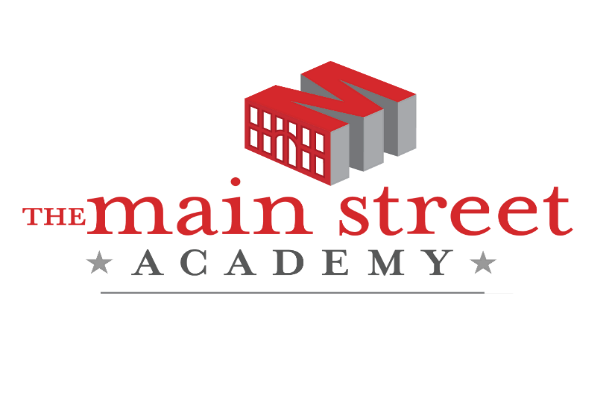 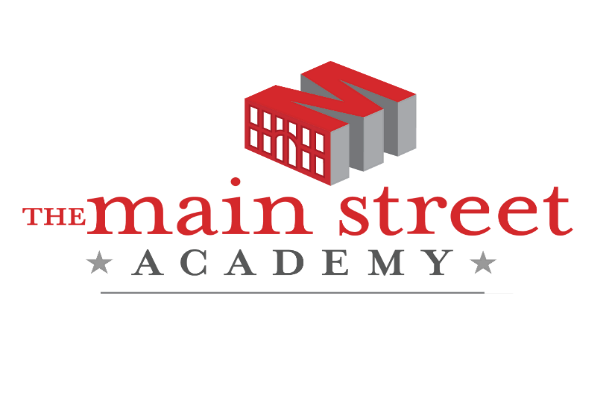 TMSA SUMMER SCHOOL 2021Elementary ​Summer School (Grades K-5) is an opportunity for elementary students to receive targeted support in reading and/or mathematics in a face-to-face setting. Middle School ​Summer School is an opportunity for middle school students to clear incompletes from 2020-2021 or recover credits during the time between school years. The summer sessions are condensed versions of content provided during the school year, and students must have their course requests validated by their counselor before being enrolled. For summer 2021, students who have previously failed a year-long World Language course have the opportunity to retake the course for free through Fulton Virtual School. Students may take up to two credits at no cost. In addition, students who have Incompletes, WFs or F's from 2020-2021 will attend summer school at no cost in order to clear the incompletes, WFs, or F's. IMPORTANT DATES2681 Lakeshore DriveCollege Park, GA 30331
404.768.0081 | www.tmsa.orgPre-PlanningJune 1, 2021Summer SchoolJune 2 – June 30Elementary (K-5)Face-to-Face8 am – 12 pmMiddle (6 -8)Virtual (On- Campus)8 am – 12 pm